ΘΕΜΑ: Αναθέσεις μαθημάτων Γενικής Παιδείας Επαγγελματικού ΛυκείουΟ ΥΠΟΥΡΓΟΣ ΠΑΙΔΕΙΑΣ, ΕΡΕΥΝΑΣ ΚΑΙ ΘΡΗΣΚΕΥΜΑΤΩΝΈχοντας υπόψη:Τις διατάξεις του άρθρου 43 παρ. 2 εδάφιο ι΄ του ν. 4186/2013 (Α΄ 193) «Αναδιάρθρωση της Δευτεροβάθμιας Εκπαίδευσης και λοιπές διατάξεις», όπως αντικαταστάθηκε με την παράγραφο 16 του άρθρου 45 του ν. 4264/2014 (Α΄ 118). Τις διατάξεις του άρθρου 9 παρ. 1 και 2 του ν. 4186/2013 (Α΄ 193) «Αναδιάρθρωση της Δευτεροβάθμιας Εκπαίδευσης και λοιπές διατάξεις».Τις διατάξεις της παραγράφου 3 του άρθρου 2 του ν. 3966/2011 (Α΄ 118) «Θεσμικό πλαίσιο των Πρότυπων Πειραματικών Σχολείων, Ίδρυση Ινστιτούτου Εκπαιδευτικής Πολιτικής, Οργάνωση του Ινστιτούτου Τεχνολογίας Υπολογιστών και Εκδόσεων «ΔΙΟΦΑΝΤΟΣ» και λοιπές διατάξεις». Τις διατάξεις του άρθρου 90 του κώδικα Νομοθεσίας για την Κυβέρνηση και τα Κυβερνητικά όργανα που κυρώθηκε με το άρθρο πρώτο του Π.Δ. 63/2005 (Α΄ 98).Την με αρ. 34/16-06-2015 Πράξη του Δ.Σ. του Ινστιτούτου Εκπαιδευτικής Πολιτικής (Ι.Ε.Π.). Τις διατάξεις του άρθρου 1 του Π.Δ. 70/2015 (Α΄ 114).Το Προεδρικό Διάταγμα υπ’ αριθμ. 73/2015 (Α΄ 116) «Διορισμός Αντιπροέδρου της Κυβέρνησης, Υπουργών, Αναπληρωτών Υπουργών και Υφυπουργών».Το γεγονός ότι από την παρούσα απόφαση δεν προκαλείται δαπάνη εις βάρος του κρατικού Προϋπολογισμού.ΑποφασίζουμεΟι αναθέσεις των μαθημάτων Γενικής Παιδείας του Επαγγελματικού Λυκείου ορίζονται ως εξής:Α΄ ΤάξηΒ΄ ΤάξηΓ΄ ΤάξηΑ. Με τα μαθήματα πρώτης (Α΄) ανάθεσης οι εκπαιδευτικοί καλύπτουν το  υποχρεωτικό τους ωράριο, ενώ με τα μαθήματα δεύτερης (Β΄) ανάθεσης συμπληρώνουν το υποχρεωτικό τους ωράριο ή καλύπτουν εκπαιδευτικές ανάγκες. Όταν ένας εκπαιδευτικός διδάσκει μαθήματα δεύτερης ανάθεσης, είτε από τη βασική του ειδικότητα είτε από τη δεύτερη ειδικότητα που του έχει αποδοθεί, οι ώρες των μαθημάτων δεύτερης ανάθεσης δεν πρέπει να υπερβαίνουν το όριο των δέκα (10) διδακτικών ωρών.  Β. Στην κάλυψη των ωρών των μαθημάτων α΄ ανάθεσης, μεταξύ εκπαιδευτικών του ίδιου κλάδου ή ειδικότητας, προηγείται ο παλαιότερος οργανικά τοποθετηθείς στη σχολική μονάδα. Το ίδιο ισχύει και για τις περιπτώσεις εκπαιδευτικών διαφορετικών κλάδων ή ειδικοτήτων με οργανική τοποθέτηση στην ίδια σχολική μονάδα, οι οποίοι έχουν ώρες μαθημάτων σε κοινή α΄ ανάθεση.   1. 	Σε περίπτωση που υπηρετούν στο ίδιο σχολείο εκπαιδευτικοί των ειδικοτήτων ΠΕ04.01 και ΠΕ12.10,    προηγείται στην επιλογή του μαθήματος της Φυσικής ο εκπαιδευτικός ειδικότητας ΠΕ04.01.2.  Οι εκπαιδευτικοί μπορούν να αναλάβουν την εποπτεία και καθοδήγηση μέχρι δύο Ερευνητικών Εργασιών ανά τετράμηνο. Οι εκπαιδευτικοί των κλάδων-ειδικοτήτων ΠΕ12 (εκτός ΠΕ12.13), ΠΕ14.04 και ΠΕ17 (εκτός ΠΕ17.09) μπορούν να αναλάβουν μέχρι τέσσερις Ερευνητικές Εργασίες ανά τετράμηνο. Το μάθημα «Ερευνητική Εργασία» διδάσκεται από έναν εκπαιδευτικό και η ανάθεσή του γίνεται, αφού ανατεθούν στους εκπαιδευτικούς τα διδασκόμενα μαθήματα της ειδικότητάς τους. Τα παραπάνω ανώτατα όρια των ερευνητικών εργασιών που μπορεί να αναλάβει ο κάθε εκπαιδευτικός ισχύουν είτε ο εκπαιδευτικός υπηρετεί σε μία είτε σε περισσότερες σχολικές μονάδες.Η ισχύς της παρούσης αρχίζει από το σχολικό έτος 2015-16.Κάθε διάταξη που ρυθμίζει με διαφορετικό τρόπο τα θέματα της απόφασης αυτής παύει να ισχύει.Η παρούσα απόφαση να δημοσιευθεί στην Εφημερίδα της Κυβερνήσεως.Ο ΥΠΟΥΡΓΟΣΠΑΙΔΕΙΑΣ, ΕΡΕΥΝΑΣ ΚΑΙ ΘΡΗΣΚΕΥΜΑΤΩΝΝΙΚΟΛΑΟΣ ΦΙΛΗΣ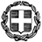 ΕΛΛΗΝΙΚΗ ΔΗΜΟΚΡΑΤΙΑΥΠΟΥΡΓΕΙΟ ΠΑΙΔΕΙΑΣ, ΕΡΕΥΝΑΣ ΚΑΙ ΘΡΗΣΚΕΥΜΑΤΩΝΓΕΝΙΚΗ ΔΙΕΥΘΥΝΣΗ ΣΠΟΥΔΩΝΠΡΩΤΟΒΑΘΜΙΑΣ ΚΑΙ ΔΕΥΤΕΡΟΒΑΘΜΙΑΣ ΕΚΠΑΙΔΕΥΣΗΣ  ΔΙΕΥΘΥΝΣΗ ΣΠΟΥΔΩΝ, ΠΡΟΓΡΑΜΜΑΤΩΝ ΚΑΙ ΟΡΓΑΝΩΣΗΣ ΔΕΥΤΕΡΟΒΑΘΜΙΑΣ ΕΚΠΑΙΔΕΥΣΗΣΤΜΗΜΑ Α΄ ΕΛΛΗΝΙΚΗ ΔΗΜΟΚΡΑΤΙΑΥΠΟΥΡΓΕΙΟ ΠΑΙΔΕΙΑΣ, ΕΡΕΥΝΑΣ ΚΑΙ ΘΡΗΣΚΕΥΜΑΤΩΝΓΕΝΙΚΗ ΔΙΕΥΘΥΝΣΗ ΣΠΟΥΔΩΝΠΡΩΤΟΒΑΘΜΙΑΣ ΚΑΙ ΔΕΥΤΕΡΟΒΑΘΜΙΑΣ ΕΚΠΑΙΔΕΥΣΗΣ  ΔΙΕΥΘΥΝΣΗ ΣΠΟΥΔΩΝ, ΠΡΟΓΡΑΜΜΑΤΩΝ ΚΑΙ ΟΡΓΑΝΩΣΗΣ ΔΕΥΤΕΡΟΒΑΘΜΙΑΣ ΕΚΠΑΙΔΕΥΣΗΣΤΜΗΜΑ Α΄ Βαθμός Ασφαλείας:Να διατηρηθεί μέχρι:Βαθμός Προτεραιότητας: Μαρούσι, 29-09-2015   Αρ. Πρωτ.  151896/Δ2Βαθμός Ασφαλείας:Να διατηρηθεί μέχρι:Βαθμός Προτεραιότητας: Μαρούσι, 29-09-2015   Αρ. Πρωτ.  151896/Δ2Ταχ. Δ/νση	:  Ανδρέα Παπανδρέου 37Τ.Κ. – Πόλη	:  15180 – ΜαρούσιΙστοσελίδα	:  http://www.minedu.gov.gr	Email	:  sde_tmd@minedu.gov.grΠληροφορίες	:  Πασχαλίδου Αναστασία,                              Ψαθά Κωνσταντίνα Τηλέφωνο	: 210 344 3011  Ταχ. Δ/νση	:  Ανδρέα Παπανδρέου 37Τ.Κ. – Πόλη	:  15180 – ΜαρούσιΙστοσελίδα	:  http://www.minedu.gov.gr	Email	:  sde_tmd@minedu.gov.grΠληροφορίες	:  Πασχαλίδου Αναστασία,                              Ψαθά Κωνσταντίνα Τηλέφωνο	: 210 344 3011  Μαθήματα Γενικής Παιδείας Μαθήματα Γενικής Παιδείας Α΄ ΑΝΑΘΕΣΗΒ΄ ΑΝΑΘΕΣΗΕλληνική ΓλώσσαΝέα Ελληνική ΓλώσσαΠΕ02Ελληνική ΓλώσσαΝέα Ελληνική ΛογοτεχνίαΠΕ02ΜαθηματικάΆλγεβραΠΕ03ΜαθηματικάΓεωμετρίαΠΕ03Θετικές ΕπιστήμεςΦυσική1ΠΕ04.01, ΠΕ12.10ΠΕ04 (02, 03, 04, 05)Θετικές ΕπιστήμεςΧημείαΠΕ04.02, ΠΕ12.08ΠΕ04 (01, 03, 04, 05)Πολιτική Παιδεία (Οικονομία, Πολιτικοί Θεσμοί και Αρχές Δικαίου και Κοινωνιολογία)Πολιτική Παιδεία (Οικονομία, Πολιτικοί Θεσμοί και Αρχές Δικαίου και Κοινωνιολογία)ΠΕ09, ΠΕ10, ΠΕ13ΠΕ02ΙστορίαΙστορίαΠΕ02, ΠΕ33ΠΕ05, ΠΕ06, ΠΕ07, ΠΕ10, ΠΕ13ΘρησκευτικάΘρησκευτικάΠΕ01Ερευνητική Εργασία (Project)2Ερευνητική Εργασία (Project)2Όλοι οι κλάδοι-ειδικότητες εκπαιδευτικών ΠΕμε εξαίρεση τους εκπαιδευτικούς των κλάδων ΠΕ02, ΠΕ03 και ΠΕ04.Όλοι οι κλάδοι-ειδικότητες εκπαιδευτικών ΠΕμε εξαίρεση τους εκπαιδευτικούς των κλάδων ΠΕ02, ΠΕ03 και ΠΕ04.Ξένη Γλώσσα (Αγγλικά)Ξένη Γλώσσα (Αγγλικά)ΠΕ06Φυσική ΑγωγήΦυσική ΑγωγήΠΕ11Μαθήματα Γενικής Παιδείας Μαθήματα Γενικής Παιδείας Μαθήματα Γενικής Παιδείας Α΄ ΑΝΑΘΕΣΗΒ΄ ΑΝΑΘΕΣΗΕλληνική ΓλώσσαΝέα Ελληνική ΓλώσσαΝέα Ελληνική ΓλώσσαΠΕ02Ελληνική ΓλώσσαΝέα Ελληνική ΛογοτεχνίαΝέα Ελληνική ΛογοτεχνίαΠΕ02ΜαθηματικάΜαθηματικάΆλγεβραΠΕ03ΜαθηματικάΜαθηματικάΓεωμετρίαΠΕ03 Θετικές Επιστήμες Θετικές ΕπιστήμεςΦυσική1ΠΕ04.01, ΠΕ12.10ΠΕ04 (02, 03, 04, 05) Θετικές Επιστήμες Θετικές ΕπιστήμεςΧημείαΠΕ04.02, ΠΕ12.08ΠΕ04 (01, 03, 04, 05)Εισαγωγή στις Αρχές της Επιστήμης των Η/ΥΕισαγωγή στις Αρχές της Επιστήμης των Η/ΥΕισαγωγή στις Αρχές της Επιστήμης των Η/ΥΠΕ19, ΠΕ20ΘρησκευτικάΘρησκευτικάΘρησκευτικάΠΕ01Ξένη Γλώσσα (Αγγλικά)Ξένη Γλώσσα (Αγγλικά)Ξένη Γλώσσα (Αγγλικά)ΠΕ06Φυσική ΑγωγήΦυσική ΑγωγήΦυσική ΑγωγήΠΕ11Μαθήματα Γενικής Παιδείας Μαθήματα Γενικής Παιδείας Μαθήματα Γενικής Παιδείας Α΄ ΑΝΑΘΕΣΗΒ΄ ΑΝΑΘΕΣΗΕλληνική ΓλώσσαΝέα Ελληνική ΓλώσσαΝέα Ελληνική ΓλώσσαΠΕ02Ελληνική ΓλώσσαΝέα Ελληνική ΛογοτεχνίαΝέα Ελληνική ΛογοτεχνίαΠΕ02ΜαθηματικάΜαθηματικάΆλγεβραΠΕ03ΜαθηματικάΜαθηματικάΓεωμετρίαΠΕ03 Θετικές Επιστήμες Θετικές ΕπιστήμεςΦυσική1ΠΕ04.01, ΠΕ12.10ΠΕ04 (02, 03, 04, 05) Θετικές Επιστήμες Θετικές ΕπιστήμεςΧημείαΠΕ04.02, ΠΕ12.08ΠΕ04 (01, 03, 04, 05)Εισαγωγή στις Αρχές της Επιστήμης των Η/ΥΕισαγωγή στις Αρχές της Επιστήμης των Η/ΥΕισαγωγή στις Αρχές της Επιστήμης των Η/ΥΠΕ19, ΠΕ20Ξένη Γλώσσα (Αγγλικά)Ξένη Γλώσσα (Αγγλικά)Ξένη Γλώσσα (Αγγλικά)ΠΕ06Φυσική ΑγωγήΦυσική ΑγωγήΦυσική ΑγωγήΠΕ11